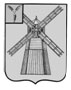 АДМИНИСТРАЦИЯПИТЕРСКОГО МУНИЦИПАЛЬНОГО РАЙОНАСАРАТОВСКОЙ ОБЛАСТИРАСПОРЯЖЕНИЕот 20 октября 2023 года №148-рс. ПитеркаОб отмене режима повышенной готовности на территории Нивского, Новотульского и Питерского муниципальных образований Питерского муниципального района Саратовской областиВ соответствии с Федеральным законом от 21 декабря 1994 года № 68-ФЗ «О защите населения и территории от чрезвычайных ситуаций природного и техногенного характера», постановлением Правительства Российской Федерации от 21 мая 2007 года № 304 «О классификации чрезвычайных ситуаций природного и техногенного характера», с протоколом комиссии по предупреждению и ликвидации чрезвычайных ситуаций и обеспечению пожарной безопасности администрации 	Питерского муниципального района № 13 от 06 октября 2023 года, в связи со стабилизацией обстановки связанной с маловодьем в водоемах Нивского, Новотульского и Питерского муниципальных образований Питерского муниципального района, обеспечивающих жизнедеятельность населения, руководствуясь Уставом Питерского муниципального района Саратовской области:1. Отменить режим повышенной готовности на территории Нивского, Новотульского и Питерского муниципальных образований Питерского муниципального района в связи со стабилизацией обстановки, связанной с маловодьем.2. Признать утратившим силу распоряжение администрации муниципального района от 06 октября 2023 года № 137-р «Об установлении режима повышенной готовности на территории Нивского, Новотульского и Питерского муниципальных образований Питерского муниципального района Саратовской области».3. Настоящее распоряжение подлежит опубликовании на официальном сайте администрации Питерского муниципального района Саратовской области в информационно-телекоммуникационной сети «Интернет» по адресу: http://питерка.рф/ и районной газете «Искра».4. Контроль за исполнением настоящего распоряжения оставляю за собой. Глава муниципального районаД.Н. Живайкин 